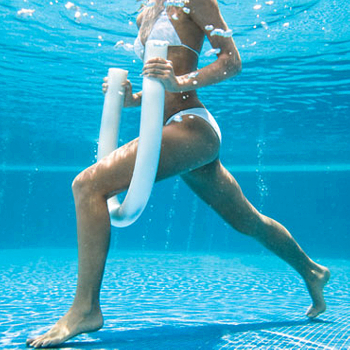 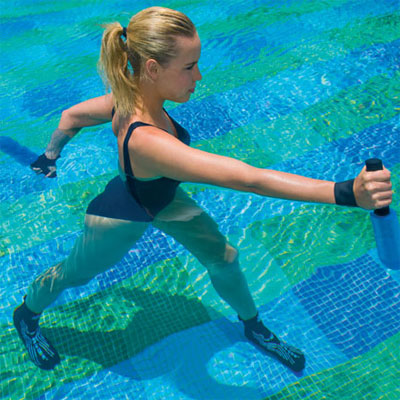 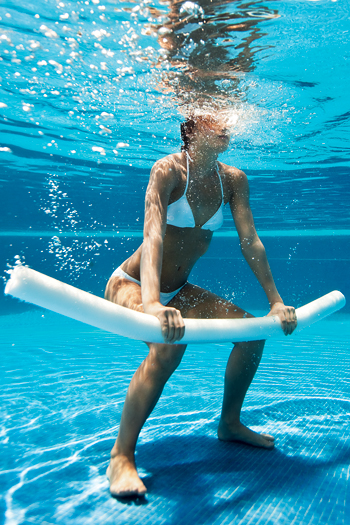 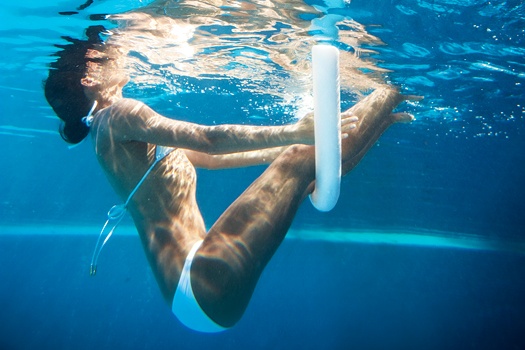 Дворец спорта УдГУ (5 корпус), тел. 66-24-56ТренерДниВремяСтоимостьЩенниковаАнжеликаВторникЧетверг Суббота20:00 – 21:0013:00 – 14:00Абонемент с сауной: 8 занятий – 2000 руб.4 занятия – 1000 руб.1 занятие – 300 руб.Ронжина ОксанаСредаСуббота19:00 – 20:0015:00 – 16:00Абонемент с сауной: 8 занятий – 2000 руб.4 занятия – 1000 руб.1 занятие – 300 руб.Абонемент с сауной: 8 занятий – 2000 руб.4 занятия – 1000 руб.1 занятие – 300 руб.